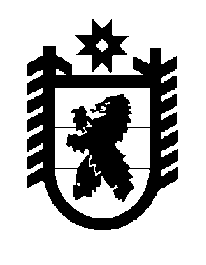 Российская Федерация Республика Карелия    ПРАВИТЕЛЬСТВО РЕСПУБЛИКИ КАРЕЛИЯПОСТАНОВЛЕНИЕ                                 от   24 февраля 2016 года № 65-Пг. Петрозаводск О разграничении имущества, находящегося в муниципальной собственности Кааламского сельского поселенияВ соответствии с Законом Республики Карелия от 3 июля 2008 года 
№ 1212-ЗРК «О реализации части 111 статьи 154 Федерального закона 
от 22 августа 2004 года № 122-ФЗ «О внесении изменений в законодательные акты Российской Федерации и признании утратившими силу некоторых законодательных актов Российской Федерации в связи с принятием федеральных законов «О внесении изменений и дополнений в Федеральный закон «Об общих принципах организации законодательных (представительных) и исполнительных органов государственной власти субъектов Российской Федерации» и «Об общих принципах организации местного самоуправления в Российской Федерации» Правительство Республики Карелия п о с т а н о в л я е т:1. Утвердить перечень имущества, находящегося в муниципальной собственности Кааламского сельского поселения, передаваемого в муниципальную собственность Сортавальского муниципального района, согласно приложению.2. Право собственности на передаваемое имущество возникает у Сортавальского муниципального района со дня вступления в силу настоящего постановления.            Глава Республики  Карелия                       			      	        А.П. ХудилайненПриложениек постановлению Правительства Республики Карелияот  24 февраля 2016 года № 65-ППереченьимущества, находящегося в муниципальной собственности Кааламского сельского поселения, передаваемого в муниципальную собственность Сортавальского муниципального района_____________№ п/пНаименование имуществаАдрес местонахождения имуществаИндивидуализирующие характеристики имущества1.Квартиры № 1, 2пос. Кааламо, ул. Гагарина, д. 10площадь 74,4 кв. м2.Квартира № 1пос. Кааламо, ул. Гагарина, д. 15площадь 62,0 кв. м3.Квартиры № 48, 66пос. Кааламо, ул. Центральная, д. 2площадь 97,3 кв. м4.Комната № 3пос. Кааламо, ул. Центральная, д. 2аплощадь 23,2 кв. м5.Жилой дом № 10 пос. Кекоселькяплощадь 39,5 кв. м6.Жилой дом № 7пос. Кекоселькяплощадь 42,7 кв. м7.Квартира № 1пос. Маткаселькя, Сортавальское шоссе, д. 20площадь 49,4 кв. м8.Квартиры № 1, 2, 3, 4 пос. Маткаселькя, д. 22площадь 146,3 кв. м9.Квартиры № 86, 88, 89, 98пос. Партала, д. 1площадь 188,4 кв. м10.Квартира № 32пос. Партала, д. 2площадь 29,9 кв. м11.Квартира № 1 пос. Пуйккола, Сортавальское шоссе, д. 21площадь 54,7 кв. м12.Квартира № 1пос. Пуйккола, ул. Центральная, д. 13площадь 32,9 кв. м13.Квартира № 1пос. Пуйккола, ул. Центральная, д. 29площадь 48,2 кв. м14.Квартира № 1пос. Пуйккола, ул. Центральная, д. 6площадь 59,0 кв. м15.Квартиры № 1, 2пос. Рускеала, ул. Заводская, д. 31площадь 116,9 кв. м16.Квартира № 1пос. Рускеала, ул. Школьная, д. 16площадь 31,4 кв. м